feladat Dolgozzatok párban!Melyik látványossághoz, melyik helyszín tartozik? Kösd össze a megfelelőket! Melyik kép, melyik látványossághoz tartozik? Írd a megfelelő számot a pontozott vonalra!feladat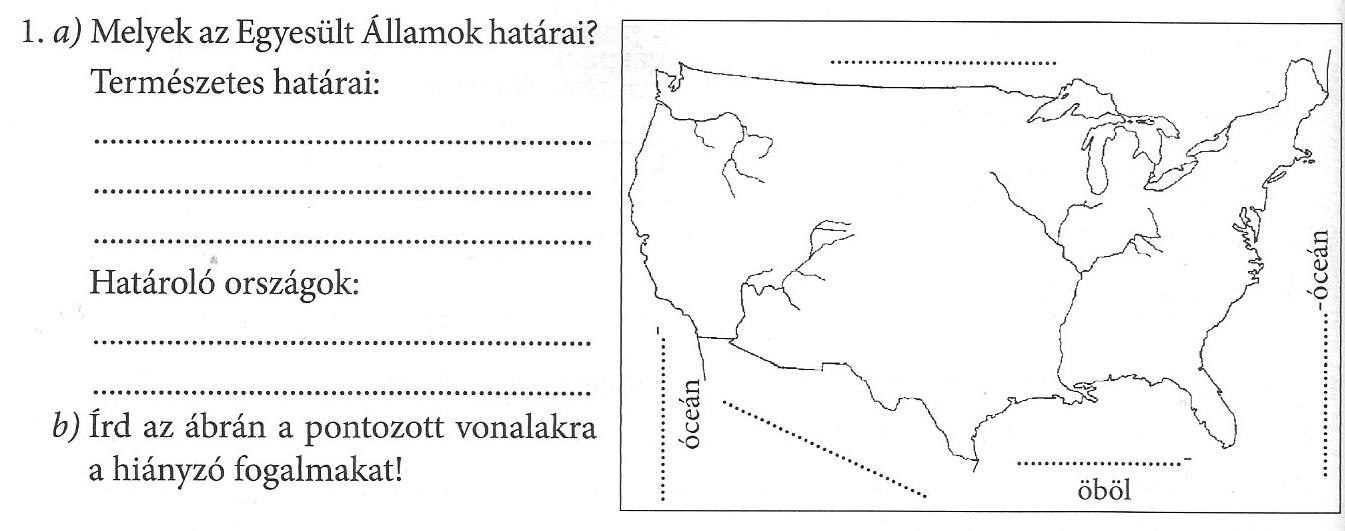 3. feladatMiért lett az Egyesült Államok területe egy vonzó célpontja az európai bevándorlóknak?Írd be az alábbiakat a megfelelő helyre!Európa							Egyesült Államokhatalmas szabad földterületek, túlnépesedés, földéhség, ásványkincsek gazdagsága, vallási üldöztetés4. feladatEgészítsd ki a hiányzó részeket!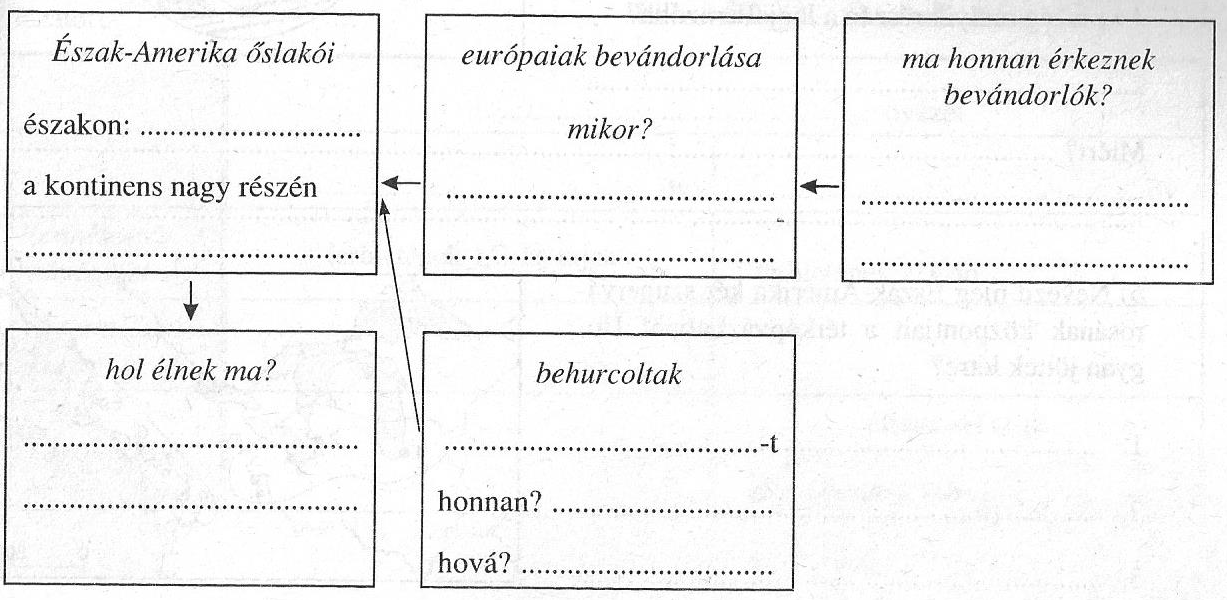 